Proefles formulier VV Alterno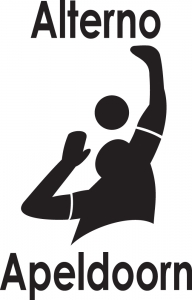 Minileden 4 – 12 jaarAANMELDING PROEFLES:Mijn zoon/dochter komt 3 proeflessen volgens bij volleybalvereniging Alterno:Naam en voorletter(s):	_____________________________ Roepnaam: 		_____________________________Telefoon:   		_____________________________06-nummer:		_____________________________ Geboortedatum:	_____________________________□  jongen      □  meisje      Emailadres:		__________________________________________________________Hoe is uw kind in aanraking gekomen met volleybal:__________________________________________________________________________________________________________________________________________________________Heeft uw kind vriendjes, vriendinnetjes of bekenden binnen Alterno:__________________________________________________________________________________________________________________________________________________________Medische bijzonderheden of ander zaken die van belang zijn voor Alterno om te weten: __________________________________________________________________________________________________________________________________________________________MUTATIES EN VRAGENVoor vragen  en informatie over de mini’s kunt u mailen naar:minicie@alterno-apeldoorn.nlVoor alle activiteiten en bijzonderheden adviseren we u de website in de gaten te houden: www.alterno-apeldoorn.nl Of volg ons op: 	@VV_Alterno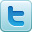 	Miniafdeling volleybalvereniging Alterno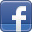 